STRATEGI KOMUNIKASI PEMASARAN MENGENAI PENANGANAN KONSUMEN ORGANISASI INTERNASIONAL DI BAGIAN PENJUALAN EKSPOR INSTITUSI  PT. BIO FARMA (PERSERO)Studi Kasus Deskriptif Kualitatif Mengenai Strategi Komunikasi Pemasaran di Bagian Penjualan Ekspor Institusi PT. Bio Farma (Persero)MARKETING COMMUNICATION STRATEGY REGARDING CUSTOMER INTERNATIONAL ORGANIZATION HANDLING IN UN AGENCIES SALES DEPARTMENT PT. BIO FARMA (PERSERO)Descriptive Qualitative Case Study regarding Marketing Communication Strategy in UN Agencies Sales Department PT. Bio Farma (Persero)oleh : Farida Rokhmawati142050451SKRIPSIUntuk memperoleh Gelar Sarjana Pada Program Studi Ilmu Komunikasi Fakultas Ilmu Sosial dan Ilmu Politik Universitas Pasundan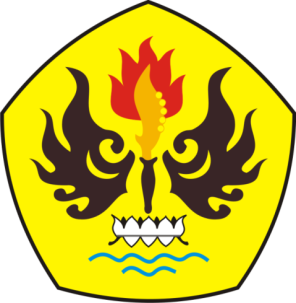 FALKUTAS ILMU SOSIAL DAN ILMU POLITIKUNIVERSITAS PASUNDANBANDUNG2017